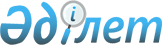 О признании утратившим силу некоторых постановлений акимата района Т.РыскуловаПостановление акимата района Т. Рыскулова Жамбылской области от 14 февраля 2018 года № 90. Зарегистрировано Департаментом юстиции Жамбылской области 1 марта 2018 года № 3721
      Примечание РЦПИ.

      В тексте документа сохранена пунктуация и орфография оригинала.
      В соответствии со статьей 37 Закона Республики Казахстан от 23 января 2001 года "О местном государственном управлении и самоуправлении в Республике Казахстан" и статьей 27 Закона Республики Казахстан от 6 апреля 2016 года "О правовых актах" акимат района Т.Рыскулова ПОСТАНОВЛЯЕТ:
      1. Признать утратившими силу некоторые постановления акимата района Т.Рыскулова согласно приложению к настоящему постановлению.
      2. Контроль за исполнением настоящего постановления возложить на руководителя аппарата акима района Оразхан Руслан Конысбаевич.
      3. Настоящее постановление вступает в силу со дня государственной регистрации в органах юстиции и вводится в действие по истечении десяти календарных дней после дня его первого официального опубликования. Перечень постановлений акимата района Т.Рыскулова признанных утратившими силу
      1. Постановление акимата района Т.Рыскулова от 16 февраля 2015 года №42 "Об утверждении Положений коммунальных государственных учреждений аппарата акима сельских округов района Т.Рыскулова" (зарегистрировано в Реестре государственной регистрации нормативных правовых актов за № 2569, опубликовано в газете "Кулан Таны" 10 апреля 2015 года №31 (7075); 
      2. Постановление акимата района Т.Рыскулова от 16 сентября 2016 года №303 "Об определении сроков предоставления заявки на получение субсидий по каждому виду субсидируемых приоритетных сельскохозяйственных культур" (зарегистрировано в Реестре государственной регистрации нормативных правовых актов за № 3162, опубликовано в газете "Кулан Таны" 27 сентября 2016 года №86-87 (7237-7238); 
      3. Постановление акимата района Т.Рыскулова от 21 қараша 2016 года №383 "О внесении дополнений в постановление акимата района Т.Рыскулова от "16" сентября 2016 года № 303 "Об определении сроков представления заявкок на получение субсидий по каждому виду субсидируемых приоритетных сельскохозяйственных культур" (зарегистрировано в Реестре государственной регистрации нормативных правовых актов за № 3235, опубликовано в газете "Кулан Таны" 09 декабря 2016 года № 116 (7267);
      4. Постановление акимата района Т.Рыскулова от 10 февраля 2017 года №39 "О сроках оптимального посева сельскохозяйственной культуры" (зарегистрировано в Реестре государственной регистрации нормативных правовых актов за № 3346, опубликовано в газете "Кулан Таны" 24 марта 2017 года № 23 (7297).
					© 2012. РГП на ПХВ «Институт законодательства и правовой информации Республики Казахстан» Министерства юстиции Республики Казахстан
				
       Аким района

А. Крыкбаев
 Приложение к постановлению 
 акимата района Т. Рыскулова
 от 14 февраля 2018 года № 90